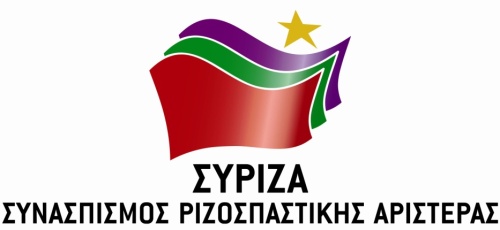 ΤΡΟΠΟΛΟΓΙΑ – ΠΡΟΣΘΗΚΗΣτο Σχέδιο Νόμου του Υπουργείου Παιδείας και Θρησκευμάτωνμε τίτλο  «Αναβάθμιση του Σχολείου και άλλες διατάξεις»Θέμα: «Ρυθμίσεις για τη Σχολή Δημόσιας Υγείας του Πανεπιστημίου Δυτικής Αττικής»Α. Αιτιολογική ΈκθεσηΕν καιρώ  πανδημίας, καθώς οι προκλήσεις στην Δημόσια Υγεία διαφαίνονται σοβαρές, στο πλαίσιο ενίσχυσης και αναβάθμισης του συστήματος δημόσιας υγείας υφίσταται άμεση ανάγκη για τη δημιουργία στελεχών και επιστημόνων με κατάρτιση στις πολιτικές της Δημόσιας Υγείας, οι οποίοι να είναι σε θέση ανά πάσα στιγμή να ανταποκριθούν στις ανάγκες σοβαρών θεμάτων δημόσιας υγείας στην χώρα μας. Ακολούθως, είναι εύλογο ότι χωρίς τον α’ κύκλο σπουδών οι επόμενοι κύκλοι δεν μπορούν να έχουν υπόσταση. Με την προτεινόμενη, λοιπόν, ρύθμιση η ΕΣΔΥ θα μπορεί να υποδεχθεί και προπτυχιακούς φοιτητές από το ακαδημαϊκό έτος 2020-2021 και να συνεχίσει την εκπαιδευτική παράδοση στην κατάρτιση υψηλού επιπέδου επιστημόνων που θα στελεχώσουν τις υπηρεσίες δημόσιας υγείας της χώρας μας. Β. Τροπολογία - ΠροσθήκηΆρθρο…1. Στην περίπτωση στ΄ της παραγράφου 1 του άρθρου 33 του ν. 4653/2020 (Α΄ 12), η εκπαιδευτική λειτουργία των εν λόγω τμημάτων συνεχίζεται για την οργάνωση και προσφορά προγραμμάτων σπουδών πρώτου, δευτέρου και τρίτου κύκλου σπουδών.2. Το δεύτερο εδάφιο της παρ. 2 του άρθρου 33 του ν. 4653/2020 (Α΄ 12), όπως αντικαθίσταται με το άρθρο 103 του σ/ν, καταργείται.Αθήνα, 9/6/2020Οι προτείνοντες ΒουλευτέςΦίλης ΝικόλαοςTζούφη ΜερόπηΑναγνωστοπούλου ΣίαΜάρκου ΚωσταντίνοςΞενογιαννακοπούλου Μαριλίζα